DOKUMENTASI PENELITIAN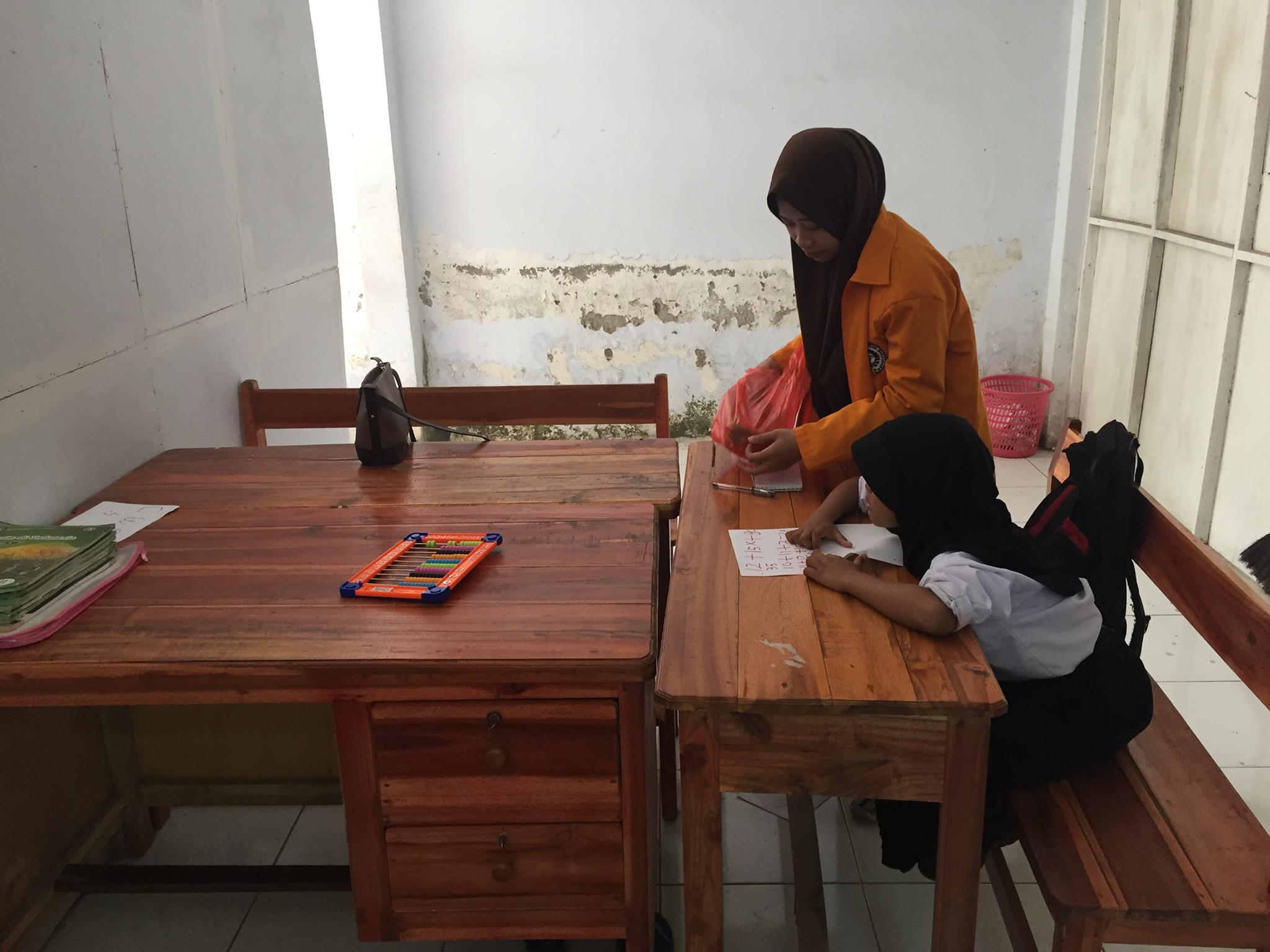 Subjek melakukan tes penjumlahan, sebelum penggunaan cubaritme 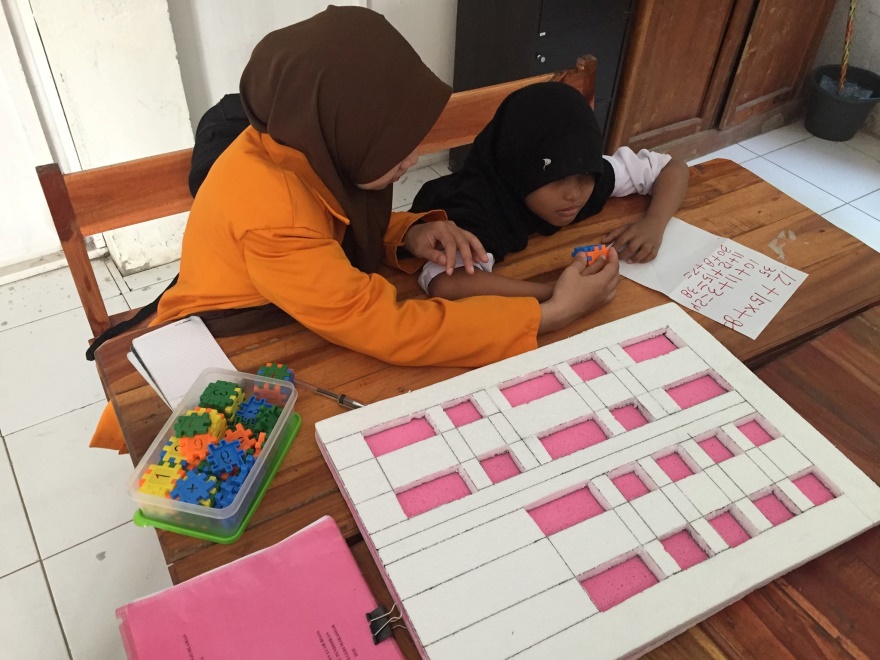 Memperkenalkan cubaritme kepada subjek, seperti meperlihatkan alat-alat dan bentuk cubaritme itu sendiri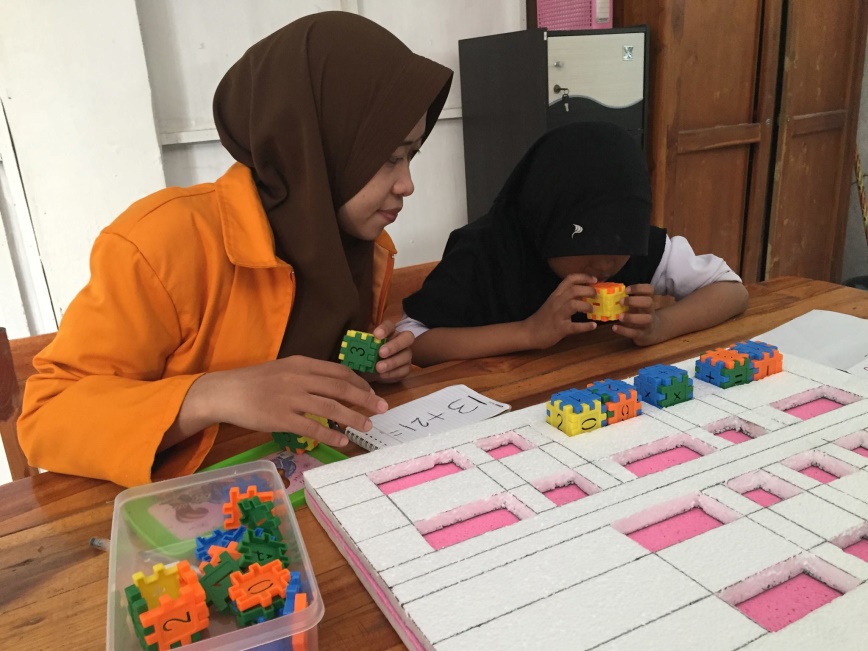 Subjek melakukan penjumlahan  untuk pertama kali dengan menyusun dadu ke dalam petak cubaritme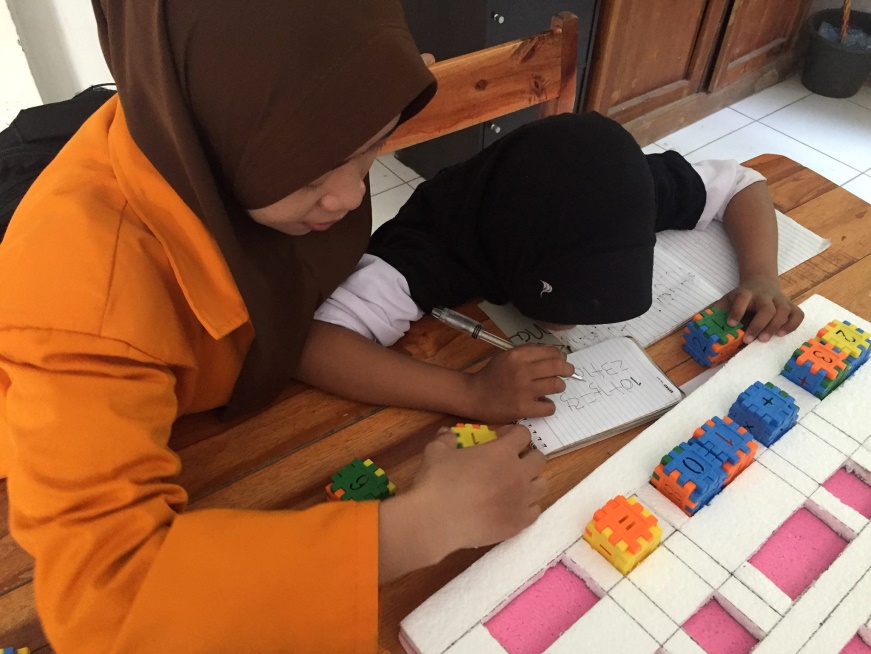 Subjek melakukan tes penjumlahan setelah diberikan intervensi cubaritme 